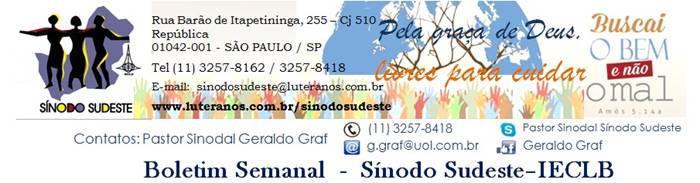  Nº 523 -    08  a 14/04/2016      Agenda do SínodoNa sexta-feira, 01 de abril, o Pastor Sinodal Geraldo Graf reuniu-se com a delegação da Obra Gustavo Adolfo (GAW), de Württemberg, Alemanha. O grupo é composto de 12 pessoas e visita comunidades e instituições no Brasil. Em São Paulo, visitou o Centro Social Heliodoro Hesse (Santo André), A Casa das Expedições (Taiguara) e o Projeto Reconciliação do Menor (Santo Amaro). No diálogo com o Pastor Sinodal, os visitantes se inteiraram da organização e da vida do Sínodo Sudeste, dos desafios da Igreja nas grandes metrópoles e das iniciativas missionárias e diaconais existentes. No dia 02 de abril, o grupo seguiu viagem para o sul do Brasil. Nos dias 11 e 12 de abril, visitará projetos e comunidades no Rio de Janeiro. O GAW Württemberg é um importante parceiro da IECLB em projetos de Diaconia. 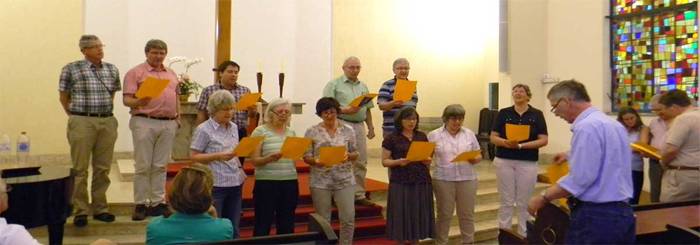 O Vice Pastor Sinodal Ernani Ropke, participa do Seminário “Criado à imagem de Deus e chamado/a para ser ministro/a na IECLB” acontece Vila Velha/ ES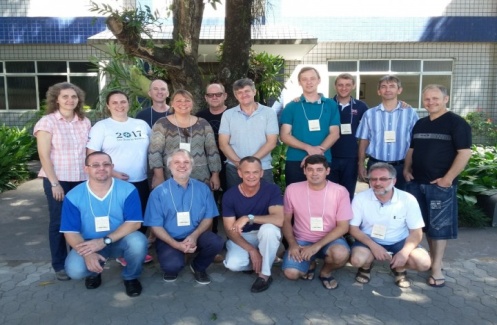 Mais informações >>>No domingo, 10 de abril, o Pastor Sinodal participará do culto da Comunidade de Cosmópolis. Na ocasião, fará a desinstalação da Pastora Eliana Lisandra Weber. A mesma celebrará seu culto de despedida no dia 17 de abril. Ela se transfere para o Rio Grande do Sul.VEM AÍ12 de Abril: O Pastor Sinodal participa com o Pastor Presidente da IECLB da 
Assembleia da CNBB, em Aparecida/SP.12 de Abril: Assembleia Geral da UP São Paulo – Comunidade Centro de São Paulo/SP16 de Abril: Assembleia Geral da UP Campinas – Comunidade de Campinas/SP16 de Abril – Encontro de Presbíteros – Núcleo Rio de Janeiro – Comunidade Centro do Rio de Janeiro/RJ17 de Abril – Pastor Sinodal visita a Comunidade de Limeira/SP24 de Abril – Dedicação de sino na Igreja da Paz – Com. Belo Horizonte/MG30 de Abril – Reunião da Parceria SESB - Sínodo Sudeste – Teixeira de Freitas/BAMotivações para as Ofertas nos Cultos As dádivas partilhadas nos Cultos ...03 DE ABRIL – 3º DOMINGO DA PÁSCOA – MISERICORDIAS DOMINIsão destinadas pela IECLB para Missão entre Povos Indígenas – Oferta NacionalA IECLB tem uma missão e uma ação diaconal entre e junto com povos indígenas. Em 1982 criou o COMIN, o Conselho de Missão entre Povos Indígenas, para “ir e fazer juntos/as”. Na Amazônia e no sul, o COMIN apoia povos indígenas na garantia de seus direitos à educação, saúde, moradia, terra e geração de renda.Agenda do SínodoNa sexta-feira, 01 de abril, o Pastor Sinodal Geraldo Graf reuniu-se com a delegação da Obra Gustavo Adolfo (GAW), de Württemberg, Alemanha. O grupo é composto de 12 pessoas e visita comunidades e instituições no Brasil. Em São Paulo, visitou o Centro Social Heliodoro Hesse (Santo André), A Casa das Expedições (Taiguara) e o Projeto Reconciliação do Menor (Santo Amaro). No diálogo com o Pastor Sinodal, os visitantes se inteiraram da organização e da vida do Sínodo Sudeste, dos desafios da Igreja nas grandes metrópoles e das iniciativas missionárias e diaconais existentes. No dia 02 de abril, o grupo seguiu viagem para o sul do Brasil. Nos dias 11 e 12 de abril, visitará projetos e comunidades no Rio de Janeiro. O GAW Württemberg é um importante parceiro da IECLB em projetos de Diaconia. O Vice Pastor Sinodal Ernani Ropke, participa do Seminário “Criado à imagem de Deus e chamado/a para ser ministro/a na IECLB” acontece Vila Velha/ ESMais informações >>>No domingo, 10 de abril, o Pastor Sinodal participará do culto da Comunidade de Cosmópolis. Na ocasião, fará a desinstalação da Pastora Eliana Lisandra Weber. A mesma celebrará seu culto de despedida no dia 17 de abril. Ela se transfere para o Rio Grande do Sul.VEM AÍ12 de Abril: O Pastor Sinodal participa com o Pastor Presidente da IECLB da 
Assembleia da CNBB, em Aparecida/SP.12 de Abril: Assembleia Geral da UP São Paulo – Comunidade Centro de São Paulo/SP16 de Abril: Assembleia Geral da UP Campinas – Comunidade de Campinas/SP16 de Abril – Encontro de Presbíteros – Núcleo Rio de Janeiro – Comunidade Centro do Rio de Janeiro/RJ17 de Abril – Pastor Sinodal visita a Comunidade de Limeira/SP24 de Abril – Dedicação de sino na Igreja da Paz – Com. Belo Horizonte/MG30 de Abril – Reunião da Parceria SESB - Sínodo Sudeste – Teixeira de Freitas/BAMotivações para as Ofertas nos Cultos As dádivas partilhadas nos Cultos ...03 DE ABRIL – 3º DOMINGO DA PÁSCOA – MISERICORDIAS DOMINIsão destinadas pela IECLB para Missão entre Povos Indígenas – Oferta NacionalA IECLB tem uma missão e uma ação diaconal entre e junto com povos indígenas. Em 1982 criou o COMIN, o Conselho de Missão entre Povos Indígenas, para “ir e fazer juntos/as”. Na Amazônia e no sul, o COMIN apoia povos indígenas na garantia de seus direitos à educação, saúde, moradia, terra e geração de renda.Agenda do SínodoNa sexta-feira, 01 de abril, o Pastor Sinodal Geraldo Graf reuniu-se com a delegação da Obra Gustavo Adolfo (GAW), de Württemberg, Alemanha. O grupo é composto de 12 pessoas e visita comunidades e instituições no Brasil. Em São Paulo, visitou o Centro Social Heliodoro Hesse (Santo André), A Casa das Expedições (Taiguara) e o Projeto Reconciliação do Menor (Santo Amaro). No diálogo com o Pastor Sinodal, os visitantes se inteiraram da organização e da vida do Sínodo Sudeste, dos desafios da Igreja nas grandes metrópoles e das iniciativas missionárias e diaconais existentes. No dia 02 de abril, o grupo seguiu viagem para o sul do Brasil. Nos dias 11 e 12 de abril, visitará projetos e comunidades no Rio de Janeiro. O GAW Württemberg é um importante parceiro da IECLB em projetos de Diaconia. O Vice Pastor Sinodal Ernani Ropke, participa do Seminário “Criado à imagem de Deus e chamado/a para ser ministro/a na IECLB” acontece Vila Velha/ ESMais informações >>>No domingo, 10 de abril, o Pastor Sinodal participará do culto da Comunidade de Cosmópolis. Na ocasião, fará a desinstalação da Pastora Eliana Lisandra Weber. A mesma celebrará seu culto de despedida no dia 17 de abril. Ela se transfere para o Rio Grande do Sul.VEM AÍ12 de Abril: O Pastor Sinodal participa com o Pastor Presidente da IECLB da 
Assembleia da CNBB, em Aparecida/SP.12 de Abril: Assembleia Geral da UP São Paulo – Comunidade Centro de São Paulo/SP16 de Abril: Assembleia Geral da UP Campinas – Comunidade de Campinas/SP16 de Abril – Encontro de Presbíteros – Núcleo Rio de Janeiro – Comunidade Centro do Rio de Janeiro/RJ17 de Abril – Pastor Sinodal visita a Comunidade de Limeira/SP24 de Abril – Dedicação de sino na Igreja da Paz – Com. Belo Horizonte/MG30 de Abril – Reunião da Parceria SESB - Sínodo Sudeste – Teixeira de Freitas/BAMotivações para as Ofertas nos Cultos As dádivas partilhadas nos Cultos ...03 DE ABRIL – 3º DOMINGO DA PÁSCOA – MISERICORDIAS DOMINIsão destinadas pela IECLB para Missão entre Povos Indígenas – Oferta NacionalA IECLB tem uma missão e uma ação diaconal entre e junto com povos indígenas. Em 1982 criou o COMIN, o Conselho de Missão entre Povos Indígenas, para “ir e fazer juntos/as”. Na Amazônia e no sul, o COMIN apoia povos indígenas na garantia de seus direitos à educação, saúde, moradia, terra e geração de renda.Lema  Bíblico da Semana3º DOMINGO DA PÁSCOA – MISERICORDIAS DOMINITextos bíblicosSérie ecumênica: João 21.1-19; Atos 9.1-6; Salmo 30; Apocalipse 5.11-14Série II: 1 Pedro 2.21b-25; João 10.11-16; Salmo 136LEMA DA SEMANA“Os discípulos de Emaús disseram um ao outro: porventura, não nos ardia o coração, quando ele, pelo caminho, nos falava, quando nos expunha as Escrituras?” (Lucas 24.32)Proposta de Liturgia para o Dia Nacional da Diaconia, no portal luteranos >>>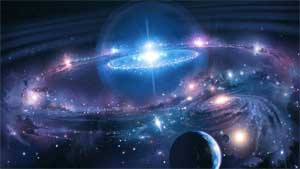 2016 – ANO 499 DA REFORMA LUTERANACATECISMO DE MARTIM LUTERO PRIMEIRO ARTIGO DO CREDO APOSTÓLICO1. Creio em Deus Todo Poderoso - Criador do Céu e da Terra"Não há santo como o Senhor; porque não há outro além de ti; e Rocha não há, nenhuma como o nosso Deus".   1 Samuel 2.2"O Primeiro Artigo retrata da forma mais resumida a natureza, a vontade, a atividade e a obra de Deus... A fé (Credo) não passa de uma resposta, de uma confissão dos cristãos diante do primeiro mandamento... A intenção do Primeiro Artigo é que a gente se dê conta de que ninguém possui nem consegue sustentar por si próprio a vida... Tudo o que possuímos é dado, mantido e preservado diariamente por Deus" (Martim Lutero - Catecismo maior).Nós aprendemos no Catecismo Menor e somos convidados a confiar que Deus é o Criador de todas as coisas, que ele nos concedeu a vida e tudo o que é necessário para a nossa sobrevivência (inteligência, sentidos, dons, capacidades, alimento, família, vestimenta, trabalho, bens...) e que cuida de nós continuamente. Gênesis 1 dá o testemunho de que foi a ação criadora de Deus que deu vida e existência a tudo, tanto no céu como na terra. Esta ação criadora de Deus é muito boa (Gênesis 1.31)Deus criou todas as coisas não como passatempo. Ele tem um plano de cuidado e de salvação para sua obra criada. Neste propósito, também criou o ser humano com inteligência e o colocou no Jardim do Édem para cuidar dele e preservá-lo. No entanto, não basta pronunciar a Confissão da Fé, se não formos responsáveis por aquilo que declaramos. Dizer que cremos em Deus Criador nos compromete com a preservação e o cuidado de tudo o que Deus criou bom.Esta atitude é fundamental, já que o ser humano é o maior agressor do meio ambiente. Por exemplo, um litro de esgoto despejado no rio consome de 200 a 300 miligramas de oxigênio (22 litros de água). Uma única bateria (pilha) pode poluir três mil litros de água e ficar 50 anos espalhado material tóxico no solo.Além de assumirmos a responsabilidade pela preservação da Criação para a qual Deus nos criou (cuidado do próximo, da natureza e de si mesmo), confessamos também contra algumas teorias que tentam atrapalhar e confundir nossa fé: 1. Muitos atribuem a Deus a culpa por todo o sofrimento, enfermidades, guerras, catástrofes e desgraças que acontecem na terra. Tais teorias tentam isentar o ser humano de toda responsabilidade pelo mal existente. 2. Algumas teorias afirmam que a história bíblica da Criação é lenda. Elas atribuem a existência de todas as coisas ao "Big Bang", à dinâmica de moléculas e átomos. Nessas teorias, Deus não é incluído como Criador. Ao confessarmos a nossa fé no Deus Criador de todas as coisas, nós Luteranos não fazemos uma leitura fundamentalista de Gênesis 1, achando que Deus criou o mundo em sete dias como os conhecemos hoje (o que entre em conflito com a Ciência). Mas o tempo de Deus se chama eternidade (2 Pedro 3.8). Se Deus criou tudo pelo poder de sua Palavra (Gênesis 1.3; João 1.1-5), então, uma palavra basta para criar tudo. Os autores dos textos bíblicos se basearam nos sete dias da semana conhecidos para descrever a Criação (dividiram a descrição em sete etapas), dando destaque ao descanso de um dia como mandamento de Deus (na época era comum a escravidão, que não dava descanso nenhum ao ser humano).Em Romanos 8.22ss. e Colossenses 2.16, o apóstolo Paulo confessa sua fé no Deus Criador e deixa claro que nós devemos nos responsabilizar pela boa Criação de Deus, que geme por redenção.Pastor Sinodal Geraldo GrafLema  Bíblico da Semana3º DOMINGO DA PÁSCOA – MISERICORDIAS DOMINITextos bíblicosSérie ecumênica: João 21.1-19; Atos 9.1-6; Salmo 30; Apocalipse 5.11-14Série II: 1 Pedro 2.21b-25; João 10.11-16; Salmo 136LEMA DA SEMANA“Os discípulos de Emaús disseram um ao outro: porventura, não nos ardia o coração, quando ele, pelo caminho, nos falava, quando nos expunha as Escrituras?” (Lucas 24.32)Proposta de Liturgia para o Dia Nacional da Diaconia, no portal luteranos >>>2016 – ANO 499 DA REFORMA LUTERANACATECISMO DE MARTIM LUTERO PRIMEIRO ARTIGO DO CREDO APOSTÓLICO1. Creio em Deus Todo Poderoso - Criador do Céu e da Terra"Não há santo como o Senhor; porque não há outro além de ti; e Rocha não há, nenhuma como o nosso Deus".   1 Samuel 2.2"O Primeiro Artigo retrata da forma mais resumida a natureza, a vontade, a atividade e a obra de Deus... A fé (Credo) não passa de uma resposta, de uma confissão dos cristãos diante do primeiro mandamento... A intenção do Primeiro Artigo é que a gente se dê conta de que ninguém possui nem consegue sustentar por si próprio a vida... Tudo o que possuímos é dado, mantido e preservado diariamente por Deus" (Martim Lutero - Catecismo maior).Nós aprendemos no Catecismo Menor e somos convidados a confiar que Deus é o Criador de todas as coisas, que ele nos concedeu a vida e tudo o que é necessário para a nossa sobrevivência (inteligência, sentidos, dons, capacidades, alimento, família, vestimenta, trabalho, bens...) e que cuida de nós continuamente. Gênesis 1 dá o testemunho de que foi a ação criadora de Deus que deu vida e existência a tudo, tanto no céu como na terra. Esta ação criadora de Deus é muito boa (Gênesis 1.31)Deus criou todas as coisas não como passatempo. Ele tem um plano de cuidado e de salvação para sua obra criada. Neste propósito, também criou o ser humano com inteligência e o colocou no Jardim do Édem para cuidar dele e preservá-lo. No entanto, não basta pronunciar a Confissão da Fé, se não formos responsáveis por aquilo que declaramos. Dizer que cremos em Deus Criador nos compromete com a preservação e o cuidado de tudo o que Deus criou bom.Esta atitude é fundamental, já que o ser humano é o maior agressor do meio ambiente. Por exemplo, um litro de esgoto despejado no rio consome de 200 a 300 miligramas de oxigênio (22 litros de água). Uma única bateria (pilha) pode poluir três mil litros de água e ficar 50 anos espalhado material tóxico no solo.Além de assumirmos a responsabilidade pela preservação da Criação para a qual Deus nos criou (cuidado do próximo, da natureza e de si mesmo), confessamos também contra algumas teorias que tentam atrapalhar e confundir nossa fé: 1. Muitos atribuem a Deus a culpa por todo o sofrimento, enfermidades, guerras, catástrofes e desgraças que acontecem na terra. Tais teorias tentam isentar o ser humano de toda responsabilidade pelo mal existente. 2. Algumas teorias afirmam que a história bíblica da Criação é lenda. Elas atribuem a existência de todas as coisas ao "Big Bang", à dinâmica de moléculas e átomos. Nessas teorias, Deus não é incluído como Criador. Ao confessarmos a nossa fé no Deus Criador de todas as coisas, nós Luteranos não fazemos uma leitura fundamentalista de Gênesis 1, achando que Deus criou o mundo em sete dias como os conhecemos hoje (o que entre em conflito com a Ciência). Mas o tempo de Deus se chama eternidade (2 Pedro 3.8). Se Deus criou tudo pelo poder de sua Palavra (Gênesis 1.3; João 1.1-5), então, uma palavra basta para criar tudo. Os autores dos textos bíblicos se basearam nos sete dias da semana conhecidos para descrever a Criação (dividiram a descrição em sete etapas), dando destaque ao descanso de um dia como mandamento de Deus (na época era comum a escravidão, que não dava descanso nenhum ao ser humano).Em Romanos 8.22ss. e Colossenses 2.16, o apóstolo Paulo confessa sua fé no Deus Criador e deixa claro que nós devemos nos responsabilizar pela boa Criação de Deus, que geme por redenção.Pastor Sinodal Geraldo GrafLema  Bíblico da Semana3º DOMINGO DA PÁSCOA – MISERICORDIAS DOMINITextos bíblicosSérie ecumênica: João 21.1-19; Atos 9.1-6; Salmo 30; Apocalipse 5.11-14Série II: 1 Pedro 2.21b-25; João 10.11-16; Salmo 136LEMA DA SEMANA“Os discípulos de Emaús disseram um ao outro: porventura, não nos ardia o coração, quando ele, pelo caminho, nos falava, quando nos expunha as Escrituras?” (Lucas 24.32)Proposta de Liturgia para o Dia Nacional da Diaconia, no portal luteranos >>>2016 – ANO 499 DA REFORMA LUTERANACATECISMO DE MARTIM LUTERO PRIMEIRO ARTIGO DO CREDO APOSTÓLICO1. Creio em Deus Todo Poderoso - Criador do Céu e da Terra"Não há santo como o Senhor; porque não há outro além de ti; e Rocha não há, nenhuma como o nosso Deus".   1 Samuel 2.2"O Primeiro Artigo retrata da forma mais resumida a natureza, a vontade, a atividade e a obra de Deus... A fé (Credo) não passa de uma resposta, de uma confissão dos cristãos diante do primeiro mandamento... A intenção do Primeiro Artigo é que a gente se dê conta de que ninguém possui nem consegue sustentar por si próprio a vida... Tudo o que possuímos é dado, mantido e preservado diariamente por Deus" (Martim Lutero - Catecismo maior).Nós aprendemos no Catecismo Menor e somos convidados a confiar que Deus é o Criador de todas as coisas, que ele nos concedeu a vida e tudo o que é necessário para a nossa sobrevivência (inteligência, sentidos, dons, capacidades, alimento, família, vestimenta, trabalho, bens...) e que cuida de nós continuamente. Gênesis 1 dá o testemunho de que foi a ação criadora de Deus que deu vida e existência a tudo, tanto no céu como na terra. Esta ação criadora de Deus é muito boa (Gênesis 1.31)Deus criou todas as coisas não como passatempo. Ele tem um plano de cuidado e de salvação para sua obra criada. Neste propósito, também criou o ser humano com inteligência e o colocou no Jardim do Édem para cuidar dele e preservá-lo. No entanto, não basta pronunciar a Confissão da Fé, se não formos responsáveis por aquilo que declaramos. Dizer que cremos em Deus Criador nos compromete com a preservação e o cuidado de tudo o que Deus criou bom.Esta atitude é fundamental, já que o ser humano é o maior agressor do meio ambiente. Por exemplo, um litro de esgoto despejado no rio consome de 200 a 300 miligramas de oxigênio (22 litros de água). Uma única bateria (pilha) pode poluir três mil litros de água e ficar 50 anos espalhado material tóxico no solo.Além de assumirmos a responsabilidade pela preservação da Criação para a qual Deus nos criou (cuidado do próximo, da natureza e de si mesmo), confessamos também contra algumas teorias que tentam atrapalhar e confundir nossa fé: 1. Muitos atribuem a Deus a culpa por todo o sofrimento, enfermidades, guerras, catástrofes e desgraças que acontecem na terra. Tais teorias tentam isentar o ser humano de toda responsabilidade pelo mal existente. 2. Algumas teorias afirmam que a história bíblica da Criação é lenda. Elas atribuem a existência de todas as coisas ao "Big Bang", à dinâmica de moléculas e átomos. Nessas teorias, Deus não é incluído como Criador. Ao confessarmos a nossa fé no Deus Criador de todas as coisas, nós Luteranos não fazemos uma leitura fundamentalista de Gênesis 1, achando que Deus criou o mundo em sete dias como os conhecemos hoje (o que entre em conflito com a Ciência). Mas o tempo de Deus se chama eternidade (2 Pedro 3.8). Se Deus criou tudo pelo poder de sua Palavra (Gênesis 1.3; João 1.1-5), então, uma palavra basta para criar tudo. Os autores dos textos bíblicos se basearam nos sete dias da semana conhecidos para descrever a Criação (dividiram a descrição em sete etapas), dando destaque ao descanso de um dia como mandamento de Deus (na época era comum a escravidão, que não dava descanso nenhum ao ser humano).Em Romanos 8.22ss. e Colossenses 2.16, o apóstolo Paulo confessa sua fé no Deus Criador e deixa claro que nós devemos nos responsabilizar pela boa Criação de Deus, que geme por redenção.Pastor Sinodal Geraldo GrafMeditação Publicada no Portal LuteranosMinistros e Ministras no Sínodo Sudeste – IECLBFUTURO PRESENTEA partir da páscoa somos desafiados a buscar novas coisas para a nossa nova vida; novos valores que agora renovam nosso pensar e agir e que nos impulsionam a um novo olhar; não mais esses valores terrenos, mas valores de fe la do alto, do Cristo ressuscitado que está ao lado de Deus, o Pai.        Leia a meditação >>>Meditação Publicada no Portal LuteranosMinistros e Ministras no Sínodo Sudeste – IECLBFUTURO PRESENTEA partir da páscoa somos desafiados a buscar novas coisas para a nossa nova vida; novos valores que agora renovam nosso pensar e agir e que nos impulsionam a um novo olhar; não mais esses valores terrenos, mas valores de fe la do alto, do Cristo ressuscitado que está ao lado de Deus, o Pai.        Leia a meditação >>>Meditação Publicada no Portal LuteranosMinistros e Ministras no Sínodo Sudeste – IECLBFUTURO PRESENTEA partir da páscoa somos desafiados a buscar novas coisas para a nossa nova vida; novos valores que agora renovam nosso pensar e agir e que nos impulsionam a um novo olhar; não mais esses valores terrenos, mas valores de fe la do alto, do Cristo ressuscitado que está ao lado de Deus, o Pai.        Leia a meditação >>>AniversáriosDeus não está longe de cada um de nós. Nele vivemos, nos movemos e existimos. Atos 17.27-28Dia 07 – P.Martin Hiltel Dia 07 – Leandro KrügerAniversáriosDeus não está longe de cada um de nós. Nele vivemos, nos movemos e existimos. Atos 17.27-28Dia 07 – P.Martin Hiltel Dia 07 – Leandro KrügerAniversáriosDeus não está longe de cada um de nós. Nele vivemos, nos movemos e existimos. Atos 17.27-28Dia 07 – P.Martin Hiltel Dia 07 – Leandro KrügerComunicando....EDITAL DE PROJETOS IECLB I/2016 Ação Missionária A Secretaria Geral da IECLB abre Edital com o objetivo de apoiar projetos de comunidades, paróquias, sínodos e instituições confessionalmente vinculadas que visam possibilitar a ampliação de ações missionárias. O apoio a projetos tem por base a Missão da IECLB, que é Propagar o Evangelho de Jesus Cristo, estimulando a sua vivência pessoal na família e na comunidade e promovendo a paz, a justiça e o amor na sociedade brasileira e no mundo, e está igualmente ancorado na Visão da IECLB, que é Ser reconhecida como igreja de comunidades atrativas, inclusivas e missionárias, que atuam em fidelidade ao evangelho de Jesus Cristo, destacando-se pelo testemunho do amor de Deus, pelo serviço em favor da dignidade humana e pelo respeito à criação. Que tipo de projeto será apoiado a partir deste Edital? Projetos que enfocam o fortalecimento da ação missionária de comunidades, paróquias, sínodos e instituições da IECLB em seu compromisso de testemunhar o Evangelho de Jesus Cristo a todas as pessoas em seu respectivo contexto. Contempla os projetos: a) Que visem a ampliação da ação missionária a partir da criação de um  novo Campo de Atividade Ministerial – CAM. b) Que visem a reforma ou construção de espaços comunitários. Calendário e prazos: Abertura do Edital  (início do prazo de encaminhamento de projetos)                 29 de março de 2016 Encerramento do Edital (prazo final de encaminhamento de projetos)                29 de maio de 2016 EDITAL DE PROJETOS IECLB II/2016Desenvolvimento da capacidade humana e institucional - Projetos de EstudoA Secretaria Geral da IECLB abre Edital com o objetivo de estimular a apresentação de projetos que visam o desenvolvimento de capacidades humanas e institucionais, e contribuam para a ação missionária da IECLB, tendo por base o referencial teológico e metodológico do PAMI.O apoio a projetos tem por base a Missão da IECLB, que é Propagar o Evangelho de Jesus Cristo, estimulando a sua vivência pessoal na família e na comunidade e promovendo a paz, a justiça e o amor na sociedade brasileira e no mundo, e está igualmente ancorado na Visão da IECLB, que é Ser reconhecida como igreja de comunidades atrativas, inclusivas e missionárias, que atuam em fidelidade ao evangelho de Jesus Cristo, destacando-se pelo testemunho do amor de Deus, pelo serviço em favor da dignidade humana e pelo respeito à criação. O Plano de Ação missionária da IECLB promove a unidade da igreja. É o resultado de um esforço coletivo e participativo na IECLB, por isso é um referencial importante também no processo de elaboração, execução, monitoramento e avaliação de projetos. Que tipo de projetos podem ser apoiados?Projetos que enfocam o desenvolvimento da capacidade humana e institucional – Projetos de Estudo. Com possibilidade de bolsa individual e de grupo.   São temas de interesse:   Bíblia / Direitos Humanos (Diaconia) / Educação (Diaconia) / Gênero / Gerações (Diaconia) / Homilética / Missão  / Saúde (Diaconia) / Segurança alimentar (Diaconia) / Sustentabilidade  / Teologia PráticaQuem pode encaminhar projetos:Para Projetos que visam o desenvolvimento de capacidades humana e institucional – Projetos de Estudos, podem candidatar-se à bolsa de graduação ou pós-graduação líderes comunitários(as), membros, ministros e ministras, e funcionários de instituições vinculadas confessionalmente à IECLB, de forma individual ou em grupo.Calendário e prazos:Abertura do Edital (início do prazo de encaminhamento de projetos)                     7 de abril de 2016Encerramento do Edital (prazo final de encaminhamento de projetos)                16 de maio de 2016Solicite os textos completos dos Editais pelo email sinodosudeste@luteranos.com.brASSEMBLEIA SINODAL – Sinodo Sudeste,  dias 21-22/05/2016Lar Luterano Belém, Campinas/SP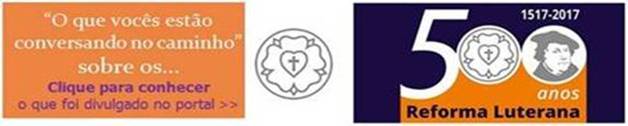 Comunicando....EDITAL DE PROJETOS IECLB I/2016 Ação Missionária A Secretaria Geral da IECLB abre Edital com o objetivo de apoiar projetos de comunidades, paróquias, sínodos e instituições confessionalmente vinculadas que visam possibilitar a ampliação de ações missionárias. O apoio a projetos tem por base a Missão da IECLB, que é Propagar o Evangelho de Jesus Cristo, estimulando a sua vivência pessoal na família e na comunidade e promovendo a paz, a justiça e o amor na sociedade brasileira e no mundo, e está igualmente ancorado na Visão da IECLB, que é Ser reconhecida como igreja de comunidades atrativas, inclusivas e missionárias, que atuam em fidelidade ao evangelho de Jesus Cristo, destacando-se pelo testemunho do amor de Deus, pelo serviço em favor da dignidade humana e pelo respeito à criação. Que tipo de projeto será apoiado a partir deste Edital? Projetos que enfocam o fortalecimento da ação missionária de comunidades, paróquias, sínodos e instituições da IECLB em seu compromisso de testemunhar o Evangelho de Jesus Cristo a todas as pessoas em seu respectivo contexto. Contempla os projetos: a) Que visem a ampliação da ação missionária a partir da criação de um  novo Campo de Atividade Ministerial – CAM. b) Que visem a reforma ou construção de espaços comunitários. Calendário e prazos: Abertura do Edital  (início do prazo de encaminhamento de projetos)                 29 de março de 2016 Encerramento do Edital (prazo final de encaminhamento de projetos)                29 de maio de 2016 EDITAL DE PROJETOS IECLB II/2016Desenvolvimento da capacidade humana e institucional - Projetos de EstudoA Secretaria Geral da IECLB abre Edital com o objetivo de estimular a apresentação de projetos que visam o desenvolvimento de capacidades humanas e institucionais, e contribuam para a ação missionária da IECLB, tendo por base o referencial teológico e metodológico do PAMI.O apoio a projetos tem por base a Missão da IECLB, que é Propagar o Evangelho de Jesus Cristo, estimulando a sua vivência pessoal na família e na comunidade e promovendo a paz, a justiça e o amor na sociedade brasileira e no mundo, e está igualmente ancorado na Visão da IECLB, que é Ser reconhecida como igreja de comunidades atrativas, inclusivas e missionárias, que atuam em fidelidade ao evangelho de Jesus Cristo, destacando-se pelo testemunho do amor de Deus, pelo serviço em favor da dignidade humana e pelo respeito à criação. O Plano de Ação missionária da IECLB promove a unidade da igreja. É o resultado de um esforço coletivo e participativo na IECLB, por isso é um referencial importante também no processo de elaboração, execução, monitoramento e avaliação de projetos. Que tipo de projetos podem ser apoiados?Projetos que enfocam o desenvolvimento da capacidade humana e institucional – Projetos de Estudo. Com possibilidade de bolsa individual e de grupo.   São temas de interesse:   Bíblia / Direitos Humanos (Diaconia) / Educação (Diaconia) / Gênero / Gerações (Diaconia) / Homilética / Missão  / Saúde (Diaconia) / Segurança alimentar (Diaconia) / Sustentabilidade  / Teologia PráticaQuem pode encaminhar projetos:Para Projetos que visam o desenvolvimento de capacidades humana e institucional – Projetos de Estudos, podem candidatar-se à bolsa de graduação ou pós-graduação líderes comunitários(as), membros, ministros e ministras, e funcionários de instituições vinculadas confessionalmente à IECLB, de forma individual ou em grupo.Calendário e prazos:Abertura do Edital (início do prazo de encaminhamento de projetos)                     7 de abril de 2016Encerramento do Edital (prazo final de encaminhamento de projetos)                16 de maio de 2016Solicite os textos completos dos Editais pelo email sinodosudeste@luteranos.com.brASSEMBLEIA SINODAL – Sinodo Sudeste,  dias 21-22/05/2016Lar Luterano Belém, Campinas/SPComunicando....EDITAL DE PROJETOS IECLB I/2016 Ação Missionária A Secretaria Geral da IECLB abre Edital com o objetivo de apoiar projetos de comunidades, paróquias, sínodos e instituições confessionalmente vinculadas que visam possibilitar a ampliação de ações missionárias. O apoio a projetos tem por base a Missão da IECLB, que é Propagar o Evangelho de Jesus Cristo, estimulando a sua vivência pessoal na família e na comunidade e promovendo a paz, a justiça e o amor na sociedade brasileira e no mundo, e está igualmente ancorado na Visão da IECLB, que é Ser reconhecida como igreja de comunidades atrativas, inclusivas e missionárias, que atuam em fidelidade ao evangelho de Jesus Cristo, destacando-se pelo testemunho do amor de Deus, pelo serviço em favor da dignidade humana e pelo respeito à criação. Que tipo de projeto será apoiado a partir deste Edital? Projetos que enfocam o fortalecimento da ação missionária de comunidades, paróquias, sínodos e instituições da IECLB em seu compromisso de testemunhar o Evangelho de Jesus Cristo a todas as pessoas em seu respectivo contexto. Contempla os projetos: a) Que visem a ampliação da ação missionária a partir da criação de um  novo Campo de Atividade Ministerial – CAM. b) Que visem a reforma ou construção de espaços comunitários. Calendário e prazos: Abertura do Edital  (início do prazo de encaminhamento de projetos)                 29 de março de 2016 Encerramento do Edital (prazo final de encaminhamento de projetos)                29 de maio de 2016 EDITAL DE PROJETOS IECLB II/2016Desenvolvimento da capacidade humana e institucional - Projetos de EstudoA Secretaria Geral da IECLB abre Edital com o objetivo de estimular a apresentação de projetos que visam o desenvolvimento de capacidades humanas e institucionais, e contribuam para a ação missionária da IECLB, tendo por base o referencial teológico e metodológico do PAMI.O apoio a projetos tem por base a Missão da IECLB, que é Propagar o Evangelho de Jesus Cristo, estimulando a sua vivência pessoal na família e na comunidade e promovendo a paz, a justiça e o amor na sociedade brasileira e no mundo, e está igualmente ancorado na Visão da IECLB, que é Ser reconhecida como igreja de comunidades atrativas, inclusivas e missionárias, que atuam em fidelidade ao evangelho de Jesus Cristo, destacando-se pelo testemunho do amor de Deus, pelo serviço em favor da dignidade humana e pelo respeito à criação. O Plano de Ação missionária da IECLB promove a unidade da igreja. É o resultado de um esforço coletivo e participativo na IECLB, por isso é um referencial importante também no processo de elaboração, execução, monitoramento e avaliação de projetos. Que tipo de projetos podem ser apoiados?Projetos que enfocam o desenvolvimento da capacidade humana e institucional – Projetos de Estudo. Com possibilidade de bolsa individual e de grupo.   São temas de interesse:   Bíblia / Direitos Humanos (Diaconia) / Educação (Diaconia) / Gênero / Gerações (Diaconia) / Homilética / Missão  / Saúde (Diaconia) / Segurança alimentar (Diaconia) / Sustentabilidade  / Teologia PráticaQuem pode encaminhar projetos:Para Projetos que visam o desenvolvimento de capacidades humana e institucional – Projetos de Estudos, podem candidatar-se à bolsa de graduação ou pós-graduação líderes comunitários(as), membros, ministros e ministras, e funcionários de instituições vinculadas confessionalmente à IECLB, de forma individual ou em grupo.Calendário e prazos:Abertura do Edital (início do prazo de encaminhamento de projetos)                     7 de abril de 2016Encerramento do Edital (prazo final de encaminhamento de projetos)                16 de maio de 2016Solicite os textos completos dos Editais pelo email sinodosudeste@luteranos.com.brASSEMBLEIA SINODAL – Sinodo Sudeste,  dias 21-22/05/2016Lar Luterano Belém, Campinas/SPNotícias das Comunidades e Paróquias do Sinodo Sudeste publicadas no Portal Luteranos  - Alguns destaques da última Semana:24/04/2016             Culto de Apresentação dos Confirmandos em Santos 24/04/201609/04/2016             Noite Musical com Bufê de Massas e Molhos na Capela de Cristo 09/04/201607/04/2016             Galeto Paroquial07/04/2016             Celebração Ecumenica de Taizé07/03/2016             EVIDÊNCIAS07/04/2016             Capela de Cristo Luterana - Boletim Expresso - Nº 297 – 160407 - João 21,1-1907/04/2016             Meditação: FUTURO PRESENTE02/04/2016             Culto das Crianças01/04/2016             Agenda Mensal Abril 201601/04/2016             Agenda Mensal Abril 201601/04/2016             Luteranos Santos - Boletim Semanal Nº 93 - 160401 - Texto da prédica: Atos 5,27-3201/04/2016             Palavra do Presbitério Abril 201601/04/2016             Relatório: Relatório pastoral para Assembleia Geral Ordinária 28/02/201631/03/2016             Tríduo 2016 na Capela de Cristo - Impressões01/04/2016             Palavra do Presbitério Abril 201601/04/2016             Relatório: Relatório do Pastor para Assembleia Geral Ordinária 06/03/2016Notícias das Comunidades e Paróquias do Sinodo Sudeste publicadas no Portal Luteranos  - Alguns destaques da última Semana:24/04/2016             Culto de Apresentação dos Confirmandos em Santos 24/04/201609/04/2016             Noite Musical com Bufê de Massas e Molhos na Capela de Cristo 09/04/201607/04/2016             Galeto Paroquial07/04/2016             Celebração Ecumenica de Taizé07/03/2016             EVIDÊNCIAS07/04/2016             Capela de Cristo Luterana - Boletim Expresso - Nº 297 – 160407 - João 21,1-1907/04/2016             Meditação: FUTURO PRESENTE02/04/2016             Culto das Crianças01/04/2016             Agenda Mensal Abril 201601/04/2016             Agenda Mensal Abril 201601/04/2016             Luteranos Santos - Boletim Semanal Nº 93 - 160401 - Texto da prédica: Atos 5,27-3201/04/2016             Palavra do Presbitério Abril 201601/04/2016             Relatório: Relatório pastoral para Assembleia Geral Ordinária 28/02/201631/03/2016             Tríduo 2016 na Capela de Cristo - Impressões01/04/2016             Palavra do Presbitério Abril 201601/04/2016             Relatório: Relatório do Pastor para Assembleia Geral Ordinária 06/03/2016Notícias das Comunidades e Paróquias do Sinodo Sudeste publicadas no Portal Luteranos  - Alguns destaques da última Semana:24/04/2016             Culto de Apresentação dos Confirmandos em Santos 24/04/201609/04/2016             Noite Musical com Bufê de Massas e Molhos na Capela de Cristo 09/04/201607/04/2016             Galeto Paroquial07/04/2016             Celebração Ecumenica de Taizé07/03/2016             EVIDÊNCIAS07/04/2016             Capela de Cristo Luterana - Boletim Expresso - Nº 297 – 160407 - João 21,1-1907/04/2016             Meditação: FUTURO PRESENTE02/04/2016             Culto das Crianças01/04/2016             Agenda Mensal Abril 201601/04/2016             Agenda Mensal Abril 201601/04/2016             Luteranos Santos - Boletim Semanal Nº 93 - 160401 - Texto da prédica: Atos 5,27-3201/04/2016             Palavra do Presbitério Abril 201601/04/2016             Relatório: Relatório pastoral para Assembleia Geral Ordinária 28/02/201631/03/2016             Tríduo 2016 na Capela de Cristo - Impressões01/04/2016             Palavra do Presbitério Abril 201601/04/2016             Relatório: Relatório do Pastor para Assembleia Geral Ordinária 06/03/2016As edições do Boletim Semanal estão na página do Sínodo Sudeste no portal Luteranos.     TODOS   2015   2016
Você está recebendo este Boletim Semanal por estar cadastrado em nosso Banco de Dados.
Caso não queira mais receber este Boletim, por favor, clique aqui.
Caso desejar alterar ou incluir novo endereço de e-mail para receber este Boletim, clique aquiAs edições do Boletim Semanal estão na página do Sínodo Sudeste no portal Luteranos.     TODOS   2015   2016
Você está recebendo este Boletim Semanal por estar cadastrado em nosso Banco de Dados.
Caso não queira mais receber este Boletim, por favor, clique aqui.
Caso desejar alterar ou incluir novo endereço de e-mail para receber este Boletim, clique aqui